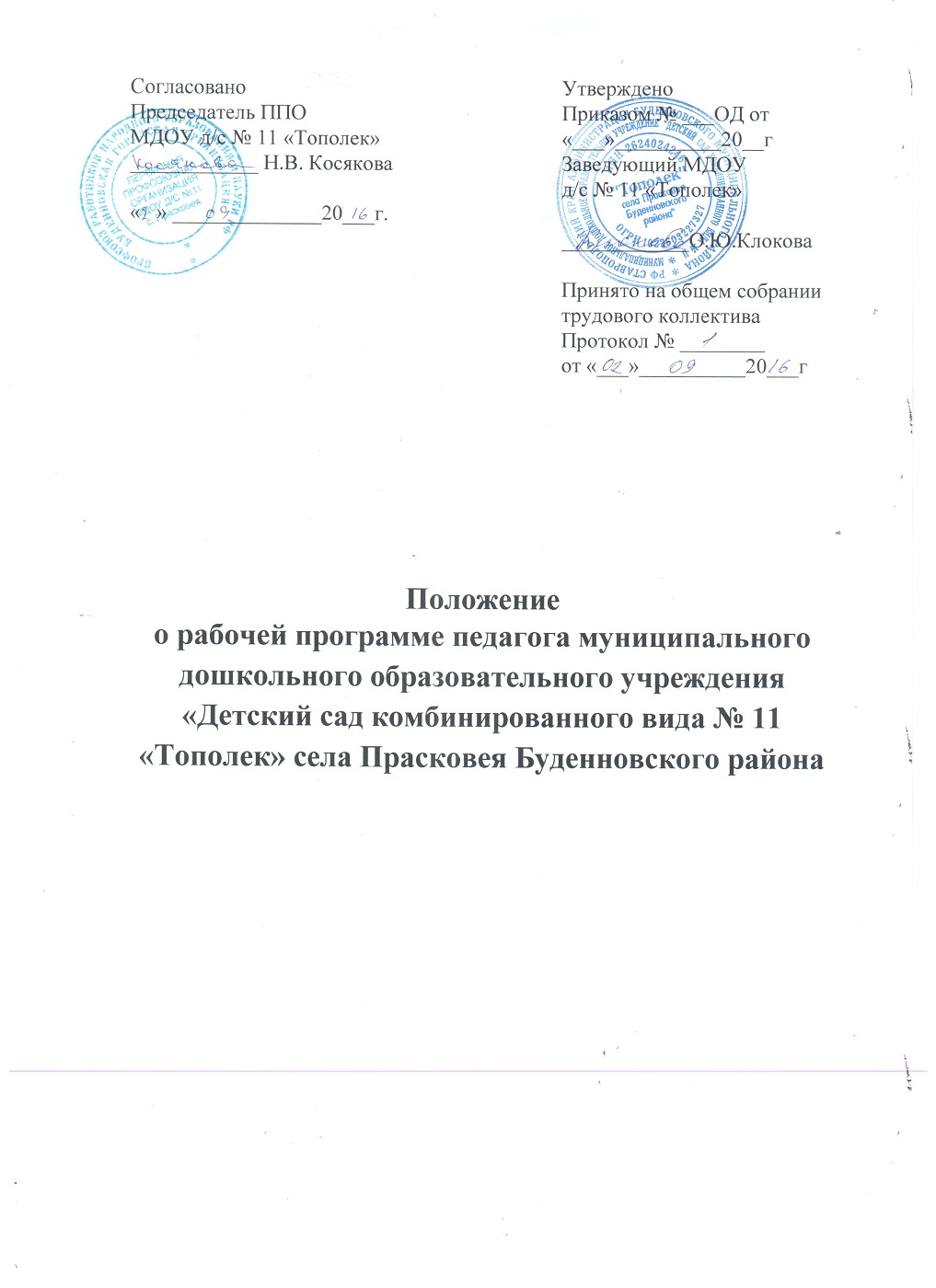 1.Общие положения1.1. Положение о рабочей программе педагога муниципального дошкольного образовательного учреждения «Детский сад комбинированного вида № 11 «Тополек» села Прасковея Буденновского района» (далее МДОУ) разработано в  соответствии с Федеральным законом от 29 декабря 2012г. № 273 - ФЗ «Об образовании в Российской Федерации», Уставом и устанавливает единые требования к порядку разработки и реализации рабочих программ педагогов.1.2. Рабочая программа является неотъемлемой частью образовательной программы МДОУ. Она определяет модель организации образовательного процесса в группе, ориентирована на личность воспитанников группы и основывается на ФГОС.1.3. Рабочая программа (далее по тексту РП) разрабатывается по следующимобластям: «Социально-коммуникативное развитие», «Познавательное развитие», «Речевое развитие», «Художественно-эстетическое развитие», «Физическое развитие».1.4. Структура рабочей программы является единой для всех педагогическихработников, работающих в МДОУ.1.5. За полнотой и качеством реализации РП осуществляется должностной контроль старшего воспитателя.1.6. Положение о РП вступает в силу с момента издания приказа «Об утверждении Положения» и действует до внесения изменения.1.7. Положение считается пролонгированным на следующий период, если не было изменений и дополнений.2. Цели и задачи рабочей программы педагога2.1. Цель РП – планирование, организация и управление воспитательнымпроцессом.2.2. РП регламентируется деятельность педагогических работников.2.3. РП:- конкретизирует цели и задачи,- определяет объем и содержание материала, умений и навыков, которыми должны овладеть воспитанники,- оптимально распределяет время по темам,- активизирует познавательную деятельность воспитанников, развитие ихтворческих способностей.3. Структура учебной рабочей программыСтруктура Программы является формой представления образовательных областей как целостной системы, отражающей внутреннюю логику организации воспитательного процесса, и включает в себя следующие элементы:3.1. Титульный лист:- полное название учреждения‐ Рассмотрено на заседании педагогического совета МДОУ д/с № 11 «Тополек» протокол № ___ от ___ ___________ 20____г.- Утверждено приказ № __ от ___ ___ 20____г. заведующий МДОУ д/с № 11«Тополек» ____ О.Ю. Клокова- название документа- группа- год реализации- составитель- год разработки3.2. Содержание1.Целевой раздел:1.1. Пояснительная записка1.2. Цель и задачи основной образовательной программы1.3. Принципы и подходы в организации образовательного процесса1.4. Возрастные и индивидуальные особенности детей1.5. Особенности организации образовательного процесса в группе (климатические, демографические, национально-культурные и др.)1.6. Целевые ориентиры освоения программы.2. Содержательный раздел:2.1. Объем образовательной нагрузки  в подготовительной группе и методическое сопровождение.2.2. Максимальная учебная нагрузка и программно-методическое обеспечение2.3. Модель  воспитательно – образовательного  процесса  на  год  2.4. Формы организации образовательной деятельности2.5. Образовательная деятельность при проведении режимных моментов2.6. Циклограмма   организации жизнедеятельности детей и интеграция образовательных областей2.7. Психолого-педагогическое содержание    образовательной  деятельности   по освоению образовательных областей2.8. Вариативная часть ДОУ  2.9. Взаимодействие с родителями3. Организационный раздел3.1. Возрастные особенности развития детей 6-7  лет (подготовительная  группа)3.2. Режим дня. Схема двигательной активности. Технологии здоровьесбережения.3.3. Расписание непосредственной образовательной деятельности3.4. Развивающая предметно - пространственная среда3.5. Методическое оснащение3.6. Литература 4. Приложения4. Требования к оформлению РП4.1. Набор текста производится в текстовом редакторе Word с одной сторонылиста формата А4, тип шрифта: TimesNewRoman, размер - 12 пт.4.2. По контуру листа оставляются поля:левое – 30 ммправое -15 ммверхнее – 20 ммнижнее - 20 мм4.3. Библиография оформляется в соответствии с ГОСТом.4.4. Программа сдается на бумажном носителе - в папке и в электронном варианте.4.5. Программа сдается на утверждение в последнюю неделю мая.5. Рассмотрение и утверждение рабочих программ5.1. РП рассматривается на педагогическом совете МДОУ.5.2. Утверждается заведующим МДОУ.6. Изменения и дополнения в рабочих программах6.1. РП является документом, отражающим процесс развития образовательного учреждения. Она может изменяться, но в конечном итоге воспитанники должны завершать свое образование по данной РП на соответствующей ступени образования.6.2. Основания для внесения изменений:- предложения педагогических работников по результатам работы в текущемучебном году,- обновление списка литературы,- предложения педагогического совета, администрации ДОО.6.3. Дополнения и изменения в РП могут вноситься ежегодно перед началом нового учебного года. Изменения вносятся в РП в виде вкладыша «Дополнения к РП». При накоплении большого количества изменений РП корректируются в соответствии с накопленным материалом.7. Контроль7.1. Контроль осуществляется в соответствии с годовым планом.7.2. Ответственность за полноту и качество реализации РП возлагается навоспитателей и специалистов.7.3. Ответственность за контроль по реализации РП возлагается на старшего воспитателя.